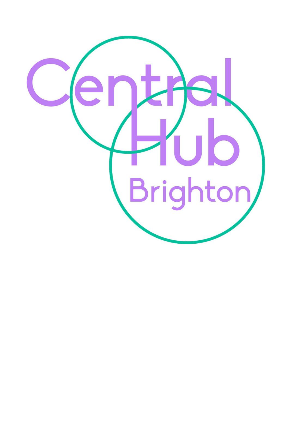 22 July 2020Dear Parents/CarersAs the academic year comes to a close, we can safely say there has never been a year like this.  We would like to thank you all for working with us during this time and for all the work you have done with your children.  We know that some children and young people have found lockdown more difficult than others; some have enjoyed working from home whilst others have struggled with this, and the same is true of school staff.  Some people have had bereavements to deal with, as well as worries about relatives, friends or money.  We are here to help support you and each other with this and if you need any help or advice about where to get this, please do not hesitate to let us know.  There is also lots of information on the website about this. http://chb.org.uk.temp.link/wp-content/uploads/2020/07/Deb-Austin-Letter-to-Parents-and-Carers-160720.pdfWe will support all students to return to school in September if they have not already done so, and we are keeping up the strict hygiene and cleaning measures in the risk assessment and the Covid Code of Conduct to ensure the sites are as safe as possible.    Clearly we will keep the government and local advice in mind and adjust our risk assessments as appropriate depending on the situation   We are having a slightly phased return for the first 2-3 weeks of term with the goal of all students returning full time (or part time if this is their agreed pattern of leaning) by 28th September.  Please let your child's key worker or head of school know if you have any specific issues you would like to discuss regarding the return to school.Thursday 3rd September is an INSET day for all sites, and Friday 4th will be a day for individual parents and carers to come in for various meetings.  The first day back at school for most children will therefore be Monday 7th September but please ensure you have your child's individual timetable from their site.  If you have any questions, please let the key worker know.I sincerely hope you have some sort of a break during the school holidays (at least you will not have the pressure of home schooling!) and that you all keep safe and well.Best wishes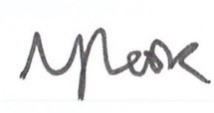 Louise CookExecutive Headteacher, Central Hub Brighton